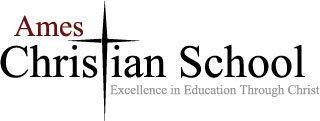 Elementary Tuition Schedule 2023-2024 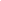 Kindergarten – 6th Grade Tuition 	 	 	 	 		 	Payments are due the first business day of each month August – May, or in one lump sum due August 1. All tuition is annual. Monthly means 10 monthly installments to complete the annual tuition.  First/only child tuition								$7400/yr		$740/moSecond child tuition (K-6) 	 	 	 	 	 	 	$6600/yr 	 	$660/mo Each additional child tuition (K-6) 	 	 	 	 	 	$1350/yr 	 	$135/mo Before and After School Care Before School Care (7:00 a.m. - 8:00 a.m.) 	 	 	 	 	 	 	$30/wk After School Care 	(3:15 p.m. – 5:30 p.m.) 	 	 	 	 	 	 	$64/wk Before and After School Care 	 	 	 	 	 	 	 	 	$75/wk *care is not provided on days there is no school  Registration Fees Early Registration 	 	 	On or before April 1  	 	 	               $250/student Regular Registration  	 	After April 1	 	 	 	 	   $350/student Other Charges and Fees Late Payment Fee 	(after the 10th of each month August – May)  	 	 	 	 $50 	 	 Late Pickup Fee *after 3:30 p.m. 	 	 	 	 	 	 	 	 	 	      	 $10  *after 5:30 p.m. for After School Care 	 	 	 	 	 	 	 	 $25 	 NSF and Returned Check Fee 	 	 	 	 	 	 	 	 	 $15 